         VITHEC  3, Allée Victoria, Grand Janon   23460 Saint Pierre Bellevue                   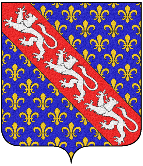            VIvre Tranquille et Heureux En Creuse 	                                                                       	                     Tél : 07 81 83 26 13         Mail : contact@vithec.fr         site : www.vithec.fr                              N° d’enregistrement  W231004664                                    SIREN : 910 307 487APPEL A DONS ET COTISATIONS28 juillet 2023 Chères adhérentes et adhérents VITHEC,Le bilan de nos actions pour l’exercice 2022/2023 et très positif puisque EDF Renouvelables à retirer son projet de 25 à 30 aérogénérateurs sur 6 de nos communes . Ce succès, entre autres, vous est largement imputable de par la générosité de vos dons qui nous ont permis d’investir dans des actions externalisées .Sur les 6 communes que EDF R avait pris pour cible 2 sont encore sous la menace de zone industrielles éoliennes : Saint Pardoux Morterolles par l’association de l’espagnol Iberdrola/commune de St Pardoux Morterolles et Soubrebost par l’allemand VDN . Nous avons appris dernièrement que le projet EDF R va être repris par une autre société . Cette information reste à confirmer, nous ne manquerons pas de vous faire suivre les informations que nous récolterons .L’expérience prouve que lorsque une quantité, même minime, d’aérogénérateurs sont implantés, les années qui suivent voient une affluence de projets de sociétés diverses . Des villages du nord de la France se retrouvent avec vu sur aérogénérateurs à 360 degrés .Si nous voulons préserver notre région d’une telle invasion nous devons continuer le combat contre ces sociétés étrangères qui n’ont que faire de la biodiversité française et qui ne sont motivées que par l’appât du gain et la captation de subventions françaises et européennes .Chers sympathisants de VITHEC, afin que nos actions perdurent, nous comptons sur votre générosité .  En liquide ou par chèque remis ou envoyé à VITHEC 3 allée Victoria Grand-Janon23460 Saint Pierre Bellevue Virement bancaire IBAN FR76 1680 6039 0066 1153 3161 345A bientôt sur notre site www.vithec.fr J.C.ChampeymondPrésident de VITHEC